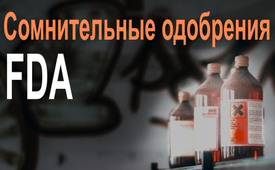 Сомнительные одобрения FDA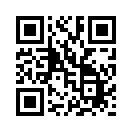 От фальсификации документов до лжесвидетельства и манипулирования свидетелями - преступная деятельность высокопоставленных руководителей FDA ставит под угрозу нацию, - говорит бывший сотрудник американского FDA. Если бы американский народ знал об этих опасностях, он, вероятно, кардинально пересмотрел бы свое отношение к этой инстанции...Начнем с заявления ученого FDA Лэна Лутуолка, в котором он изложил суть коррумпированных и опасных махинаций американского Управления по санитарному надзору за качеством пищевых продуктов и медикаментов, сокращенно FDA:

Цитата
"Если бы американский народ знал некоторые вещи, которые происходят в американском Управлении по санитарному надзору за качеством пищевых продуктов и медикаментов, FDA, он бы никогда ничего не принимал, кроме аспирина".

Ученый, фармацевт и физик Рональд Каванах, который с 1998 по 2008 год проводил экспертизу лекарств для FDA, поделился своим опытом работы в этой организации в течение десяти лет. Существуют неопровержимые доказательства того, что менеджеры, работающие в CDER* [Центр по оценке и исследованию лекарственных средств FDA], подвергают нацию огромному риску. Они делают это, влияя на экспертизу лекарств с помощью подкупа, тем самым препятствуя безопасности эффективности лекарств. Более того, Каванах утверждает: "Когда я работал в FDA, исследователей лекарств четко проинструктировали, что не следует брать интервью у фармацевтических компаний и что наша работа заключается в утверждении лекарств... Если мы задавали вопросы, которые могли задержать или предотвратить утверждение лекарства [...] руководство делало нам замечание, переводило на другую должность, проводило секретные совещания по поводу нашей личности или еще хуже... Если вы проследите, если вы найдете фактическую основу для отклонения препарата, на вас могут оказать давление, чтобы вы отменили свое решение, или же рассмотрение будет передано тому, кто просто вставит в анализ все, что захочет компания..... Я полагаю, у меня есть материалы, свидетельствующие о фальсификации документов, мошенничестве, лжесвидетельстве и широко распространенной преступной деятельности, включая манипулирование и преследование свидетелей". Драммонд Ренни, заместитель редактора медицинского журнала JAMA, метко сказал: "FDA, безвольно подчиняясь любой прихоти фармацевтических компаний, проиграло свою репутацию и потеряло наше доверие".от abu/avrИсточники:https://childrenshealthdefense.org/defender/das-impfstoffrezept-der-fda-wie-menschliche-krebszellen-in-impfstoffe-gelangten/?lang=deМожет быть вас тоже интересует:#USA-RU - США - www.kla.tv/USA-RU

#ZdorovyeMedicina - www.kla.tv/ZdorovyeMedicinaKla.TV – Другие новости ... свободные – независимые – без цензуры ...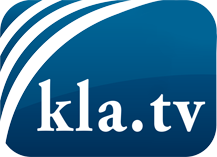 О чем СМИ не должны молчать ...Мало слышанное от народа, для народа...регулярные новости на www.kla.tv/ruОставайтесь с нами!Бесплатную рассылку новостей по электронной почте
Вы можете получить по ссылке www.kla.tv/abo-ruИнструкция по безопасности:Несогласные голоса, к сожалению, все снова подвергаются цензуре и подавлению. До тех пор, пока мы не будем сообщать в соответствии с интересами и идеологией системной прессы, мы всегда должны ожидать, что будут искать предлоги, чтобы заблокировать или навредить Kla.TV.Поэтому объединитесь сегодня в сеть независимо от интернета!
Нажмите здесь: www.kla.tv/vernetzung&lang=ruЛицензия:    Creative Commons License с указанием названия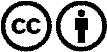 Распространение и переработка желательно с указанием названия! При этом материал не может быть представлен вне контекста. Учреждения, финансируемые за счет государственных средств, не могут пользоваться ими без консультации. Нарушения могут преследоваться по закону.